ПЛАНантинаркотических мероприятий, организованныхучреждениями культуры в МО Павловский район,МБУ «ДК» Веселовского СПв 2024 году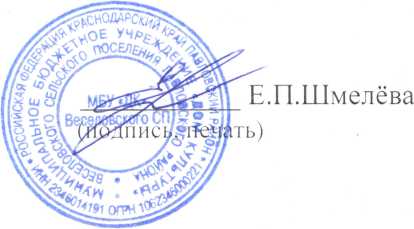 Директор МБУ «ДК» Веселовского СП                                                                                                       исполнитель: Шмелёва Е.П.8(86191) 4-31-45Раздел. 2 Антинаркотические мероприятия, организованные на территории административного центра муниципального образования с участием жителей населенных пунктов (с охватом не менее 25 человек)Раздел. 2 Антинаркотические мероприятия, организованные на территории административного центра муниципального образования с участием жителей населенных пунктов (с охватом не менее 25 человек)Раздел. 2 Антинаркотические мероприятия, организованные на территории административного центра муниципального образования с участием жителей населенных пунктов (с охватом не менее 25 человек)Раздел. 2 Антинаркотические мероприятия, организованные на территории административного центра муниципального образования с участием жителей населенных пунктов (с охватом не менее 25 человек)Раздел. 2 Антинаркотические мероприятия, организованные на территории административного центра муниципального образования с участием жителей населенных пунктов (с охватом не менее 25 человек)Раздел. 2 Антинаркотические мероприятия, организованные на территории административного центра муниципального образования с участием жителей населенных пунктов (с охватом не менее 25 человек)2.1. Мероприятия, организованные по инициативе подразделений культуры2.1. Мероприятия, организованные по инициативе подразделений культуры2.1. Мероприятия, организованные по инициативе подразделений культуры2.1. Мероприятия, организованные по инициативе подразделений культуры2.1. Мероприятия, организованные по инициативе подразделений культуры2.1. Мероприятия, организованные по инициативе подразделений культурыНаименованиеантинаркотическогомероприятия,охват участниковПрименение технических средств при проведении мероприятии(презентация, видеоролик, интернет-ресурс и т.д.)ФИО специалистов (должность) участвующих в проведении мероприятияДата, времяи местопроведениямероприятияДата, времяи местопроведениямероприятияФИО, должность, контактный телефонответственного за проведение мероприятия.1234452.2. Мероприятия, организованные по инициативе управления культуры 2.2. Мероприятия, организованные по инициативе управления культуры 2.2. Мероприятия, организованные по инициативе управления культуры 2.2. Мероприятия, организованные по инициативе управления культуры 2.2. Мероприятия, организованные по инициативе управления культуры 2.2. Мероприятия, организованные по инициативе управления культуры Наименованиеантинаркотическогомероприятия,охват участниковПрименение технических средств при проведении мероприятии(презентация, видеоролик, интернет-ресурс и т.д.)ФИО специалистов (должность) участвующих в проведении мероприятияФИО специалистов (должность) участвующих в проведении мероприятияДата, времяи местопроведениямероприятияФИО, должность, контактный телефонответственного за проведение мероприятия.123345Киноопоказ  в рамках программы «Наркотики – знак беды» с рецензией  фильма краевого кинофонда  25видеопроектор,фильм (по рекомендации)--12.01.2024 г.13.30.Шмелёва Елена Петровна Директор  8(86191) 4-31-45«Слагаемые здоровья» - урок здоровья.25звуковая и световая аппаратураСпециалист  по работе с молодёжью Веселовского СП, Елькин  Шамиль АлексеевичСпециалист  по работе с молодёжью Веселовского СП, Елькин  Шамиль Алексеевич17.01.2024 г.13.00.Шмелёва Елена Петровна Директор  8(86191) 4-31-45Киноопоказ  в рамках программы «Наркотики – знак беды» с рецензией  фильма краевого кинофонда  25видеопроектор,фильм (по рекомендации)--05.02.2024 г.13.30.Шмелёва Елена Петровна Директор  8(86191) 4-31-45«Конструктор здорового образа жизни» - урок здоровья.25звуковая и световая аппаратура--09.02.2024 г.13.00.Шмелёва Елена Петровна Директор  8(86191) 4-31-45«И долог будет пусть твой век» - урок здоровья к Всемирному Дню борьбы с наркоманией.25звуковая и световая аппаратураспециалист  по социальной работе Государственного бюджетного учреждения социального обслуживания Краснодарского края "Павловский комплексный центр социального обслуживания населения" - Ромадова ЕвгенияВладимировна.специалист  по социальной работе Государственного бюджетного учреждения социального обслуживания Краснодарского края "Павловский комплексный центр социального обслуживания населения" - Ромадова ЕвгенияВладимировна.01.03.202313.30Петрусенко Ирина Николаевназав. детским сектором 8(86191) 4-31-45Киноопоказ  в рамках программы «Наркотики – знак беды» с рецензией  фильма краевого кинофонда  25видеопроектор,фильм (по рекомендации)--15.03.2024 г.13.30.Шмелёва Елена Петровна Директор  8(86191) 4-31-45«Подари себе здоровье» - урок здоровья ко Всемирному дню здоровья. 25звуковая и световая аппаратура--05.04.202313.30.Петрусенко Ирина Николаевназав. детским сектором 8(86191) 4-31-45Киноопоказ  в рамках программы «Наркотики – знак беды» с рецензией  фильма краевого кинофонда  25видеопроектор,фильм (по рекомендации)--19.04.2024 г.13.30.Шмелёва Елена Петровна Директор  8(86191) 4-31-45«Роль режима в здоровом образе жизни» - урок здоровья.25звуковая и световая аппаратуразаместитель директора по воспитательной рабате МКОУ СОШ № 5 Панфилец Татьяна Сергеевназаместитель директора по воспитательной рабате МКОУ СОШ № 5 Панфилец Татьяна Сергеевна14.05.202313.30.Петрусенко Ирина Николаевназав. детским сектором 8(86191) 4-31-45Киноопоказ  в рамках программы «Наркотики – знак беды» с рецензией  фильма краевого кинофонда  25видеопроектор,фильм (по рекомендации)--17.05.24 г.13.30.Шмелёва Елена Петровна Директор  8(86191) 4-31-45Киноопоказ  в рамках программы «Наркотики – знак беды» с рецензией  фильма краевого кинофонда  25видеопроектор,фильм (по рекомендации)--10.06.24 г.11.00.Шмелёва Елена Петровна Директор  8(86191) 4-31-45«Приоритет – здоровье» - урок здоровья к Международному Дню борьбы с употреблением наркотиков и их незаконным оборотом.25звуковая и световая аппаратура--26.06..202311.00.Петрусенко Ирина Николаевназав. детским сектором 8(86191) 4-31-45Киноопоказ  в рамках программы «Наркотики – знак беды» с рецензией  фильма краевого кинофонда  25видеопроектор,фильм (по рекомендации)--02.07.24 г.11.00.Петрусенко Ирина Николаевназав. детским сектором 8(86191) 4-31-45«Полезные привычки» - урок здоровья.25звуковая и световая аппаратураспециалист амбулатории ст. Весёлой( по согласованию)специалист амбулатории ст. Весёлой( по согласованию)09.07.24 г.11.00.Петрусенко Ирина Николаевназав. детским сектором 8(86191) 4-31-45«Если хочешь быть здоров…» - урок здоровья.25звуковая и световая аппаратура--14.08.202411.00Петрусенко Ирина Николаевназав. детским сектором 8(86191) 4-31-45Киноопоказ  в рамках программы «Наркотики – знак беды» с рецензией  фильма краевого кинофонда  25видеопроектор,фильм (по рекомендации)--19.08.202411.00.Шмелёва Елена Петровна Директор  8(86191) 4-31-45«Плохие привычки - не наши сестрички» - урок здоровья.25звуковая и световая аппаратурасотрудник ОМВД России по  Павловскому  району (по согласованию)сотрудник ОМВД России по  Павловскому  району (по согласованию)19.09.202413.00.Петрусенко Ирина Николаевназав. детским сектором 8(86191) 4-31-45Киноопоказ  в рамках программы «Наркотики – знак беды» с рецензией  фильма краевого кинофонда  25видеопроектор,фильм (по рекомендации)--10.09.202411.00.Шмелёва Елена Петровна Директор  8(86191) 4-31-45«Здоровье каждого – богатство всех» - урок здоровья. 25звуковая и световая аппаратура--10.10.202413.00Петрусенко Ирина Николаевназав. детским сектором 8(86191) 4-31-45Киноопоказ  в рамках программы «Наркотики – знак беды» с рецензией  фильма краевого кинофонда  25видеопроектор,фильм (по рекомендации)--21.10.202413.30.Шмелёва Елена Петровна Директор  8(86191) 4-31-45«Твоя жизнь – твой выбор» - урок здоровья.25звуковая и световая аппаратураСпециалист  по работе с молодёжью Веселовского СП, Елькин  Шамиль АлексеевичСпециалист  по работе с молодёжью Веселовского СП, Елькин  Шамиль Алексеевич15.11.202413.00Петрусенко Ирина Николаевназав. детским сектором 8(86191) 4-31-45Киноопоказ  в рамках программы «Наркотики – знак беды» с рецензией  фильма краевого кинофонда  25видеопроектор,фильм (по рекомендации)--18.11.202413.30.Шмелёва Елена Петровна Директор  8(86191) 4-31-45«В гостях у Мойдодыра» - игровая программа.25звуковая и световая аппаратура--06.12.202413.00Петрусенко Ирина Николаевназав. детским сектором 8(86191) 4-31-45Киноопоказ  в рамках программы «Наркотики – знак беды» с рецензией  фильма краевого кинофонда  25видеопроектор,фильм (по рекомендации)--13.12.202413.30.Шмелёва Елена Петровна Директор  8(86191) 4-31-45